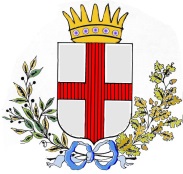 Comune di Sant’Angelo in VadoProvincia di Pesaro UrbinoSettore Amministrativo – Servizio Servizi SocialiDOMANDA PER L'EROGAZIONE DEL CONTRIBUTO DESTINATO AGLI INQUILINI MOROSI INCOLPEVOLI A SEGUITO DELLA PERDITA DEL REDDITO IRPEF IN MISURA SUPERIORE AL 25% ANCHE PER MOTIVI CONNESSI ALL'EMERGENZA DA COVID - 19 E FINALIZZATO ALLA REGOLARIZZAZIONE DEL PAGAMENTO DEI CANONI DI LOCAZIONE ANNO 2022 DGR Marche n. 1348 del 24/10/2022.Il/la sottoscritto……………………………………………………………………………………………………..Nato/a a………………………………………………………… il ………………………………………………..Codice Fiscale. ………………………………………………………… Cittadinanza ……………………………Residente a Sant’Angelo in Vado in Via …………………………………………………………… n. ……………Recapiti Telefonici (obbligatori): cell.……………………………………………………………………………pec ………………………………………………… email ………………………………………………………. C H I E D E La concessione del contributo destinato agli inquilini morosi incolpevoli a seguito della perdita del reddito IRPEF in misura superiore al 25% anche per motivi connessi all'emergenza da covid - 19 e finalizzato alla regolarizzazione del pagamento dei canoni di locazione anno 2022 in conformità a quanto stabilito con deliberazione della Giunta Regione Marche n.1348 del 24/10/2022 e del Bando pubblico. A tal fine, consapevole delle responsabilità penali previste dall’art. 76 del D.P.R. n. 445/2000 per falsità in atti e dichiarazioni mendaci e della decadenza dal beneficio eventualmente concesso sulla base delle dichiarazioni non veritiere, come indicato dall’art. 75 dello stesso D.P.R. n. 445/2000, ai sensi degli articoli 46 e 47 del D.P.R. n. 445/2000, sotto la propria personale responsabilitàDICHIARAdi possedere i seguenti requisiti(barrare le caselle corrispondenti e completare le parti vuote)□ di essere residente nel Comune di Sant’Angelo in Vado ed avere la residenza anagrafica nell’alloggio per il quale viene richiesto il contributo;di essere (barrare una delle seguenti condizioni):a.)□ Cittadino italiano o di un paese appartenente all'Unione Europea;b.)□Cittadino di uno Stato che non aderisce all’Unione Europea (indicare la nazionalità) __________________________________ in possesso di regolare titolo di soggiorno (allegare documento dalla domanda)il sottoscritto o altro componente del proprio nucleo familiare anagrafico e precisamente il/la Sig./Sig.ra......................................................................................................................., è titolare di un contratto di locazione di unità immobiliare ad uso abitativo, regolarmente registrato e di risiedere nell’alloggio oggetto del contratto da almeno un anno alla data di presentazione della domanda; (allegare copia integrale del contratto di locazione); 3.1) l'appartamento di cui al punto 3:□ è di civile abitazione, iscritto al N.C.E.U. e classificato in una categoria diversa da A/1, A/8, A/9;□è censito al N.C.E.U. al Foglio ………………. Mappale ….………………. Subalterno ……………. categoria…………classe………□ che il canone locativo mensile relativo all’anno 2022 è pari ad €. _______________________;□ né il sottoscritto né i restanti componenti del proprio nucleo familiare anagrafico, sono titolari, del diritto di proprietà, comproprietà, usufrutto, uso o abitazione nella provincia di residenza di altro immobile fruibile ed adeguato all’esigenza del nucleo familiare adeguato alle esigenze del nucleo stesso, ai sensi dell’articolo 2, comma 2° della Legge Regionale 36/2005 s.m.i; oppure□ che il sottoscritto o altro componente del proprio nucleo anagrafico, Sig.Sig.ra..........................................................................................., è titolare dell'unità immobiliare ubicata nel Comune di......................................................................................, distinta al N.C.E.U. del comune censuario di……………………………………….. Foglio n..............................................., mappale................................., sub........................non adeguata al nucleo stesso ai sensi dell’articolo 2, comma 2°, della Legge Regionale 36/2005;DICHIARA INOLTRE□ che nell’anno 2022 il proprio nucleo familiare, in ragione dell’emergenza Covid-19, ha subito una perdita del reddito IRPEF in misura superiore al 25% rispetto all’anno 2021 e di avere un ISEE non superiore ad €. 35.000,00.□ di avere presentato presso un CAF o personalmente, ai sensi della vigente normativa, la DSU del proprio nucleo Familiare in data ………………………………………………; ai fini del calcolo del valore ISEE, l'Amministrazione procederà direttamente ad acquisire tramite collegamento telematico alla Banca dati INPS.che la riduzione superiore al 25% del reddito IRPEF di tutti i componenti contribuenti del proprio nucleo familiare viene certificata attraverso: a) □ ISEE corrente pari ad €. __________________________; b) □ confronto tra l'imponibile complessivo derivante dalle dichiarazioni fiscali dell'anno 2022 (somma dei redditi percepiti da tutti i componenti il nucleo familiare nell'anno 2021) pari ad € ________________ e dichiarazioni fiscali dell'anno 2021 (somma dei redditi percepiti da tutti i componenti il nucleo familiare nell'anno 2020) pari ad € ______________ come da documentazione allegata;NB: per il calcolo della riduzione del 25% si precisa che: -  se nel nucleo familiare sono presenti più contribuenti, ai fini del confronto si dovrà procedere alla somma dei redditi percepiti nel 2021 ed alla somma dei redditi percepiti nel 2022; -  se nel nucleo familiare sono presenti più contribuenti, e uno o più di questi abbia percepito redditi a partire dall’anno 2020, i relativi importi sono considerati nella misura del 50%. A tal fine dichiara che i/il seguenti componenti del nucleo hanno percepito redditi a partire dall’anno 2020: DICHIARA ALTRESI’□ che nessun altro componente il proprio nucleo familiare ha presentato analoga domanda; che il//la sottoscritto/a e/o gli altri membri della propria famiglia anagrafica: (barrare obbligatoriamente uno delle due opzioni) □ ha presentato domanda di contributo per il pagamento di canoni locativi relativi all’anno 2022 ai sensi dell’art. 11 della L. 431/1998; □ non ha presentato domanda di contributo per il pagamento di canoni locativi relativi all'anno 2022 ai sensi dell’art. 11 della L. 431/1998;In caso di carenza di risorse finanziarie e per una minore riduzione della percentuale di contributo (Vedi paragrafo “erogazione del contributo” dell’Avviso pubblico):che nel proprio nucleo familiare è presente almeno un componente (barrare il caso che ricorre):□ ultrasettantenne□ minore□ con invalidità accertata per almeno il 74% (produrre la documentazione)□ in carico ai servizi sociali o alle aziende sanitarie locali per l’attuazione di un progetto assistenziale individuale.Di essere consapevole:□che il contributo verrà erogato agli aventi diritto ammessi al beneficio solo successivamente all’effettiva liquidazione delle risorse da parte della Regione Marche al Comune di Sant’Angelo in Vado (PU);□che il contributo potrà essere erogato nella misura massima del 40% dell’importo delle mensilità anno 2022 e comunque per un importo massimo complessivo pari ad €. 2.500,00;□che in caso in cui le risorse regionali non siano sufficienti a coprire l’intero fabbisogno, il comune procederà con le modalità specificate al paragrafo n.6 “erogazione del contributo” di cui all’avviso pubblico.□che la verifica della perdita di almeno il 25% dei redditi ai fini IRPEF dovrà essere dimostrata allegando la documentazione obbligatoria così come specificato al punto 4 del bando “Modalità e termini di presentazione della domanda” di cui il/la sottoscritto/la dichiara di aver preso visione;□ che l'Amministrazione Comunale procederà ai sensi della vigente normativa e del proprio Regolamento, ad effettuare controlli anche a campione e in presenza di ragionevole dubbio, in merito alla veridicità delle dichiarazioni sostitutive presentate ai fini della presente istanza;COMUNICAChe il codice IBAN su cui dovrà essere versato l’eventuale contributo riconosciuto è il seguente:Banca/ Ente di credito___________________________________________________________codice Iban ___________________________________________________________________intestato a _____________________________________________________________________(al fine di facilitare la procedura di erogazione del contributo è consigliato allegare il codice IBAN in formato stampato)DICHIARA INFINE□di aver preso visione dell’informativa sul trattamento dei dati (Regolamento Europeo 2016/679 e D.lgs. 196/03 privacy), e dell’avvio del procedimento (L. 241/1990 modificata dalla L.15/05), sulla base delle indicazioni riportate in calce all'Avviso pubblico e al presente modulo e di avere stampato e trattenuto copia dell'allegato A recante le predette informative.Di Allegare alla domanda la seguente documentazione obbligatoria:□ copia documento di identità in corso di validità;□ copia di regolare titolo di soggiorno□ copia integrale del contratto di unità immobiliare ad uso abitativo regolarmente registrato in cui risiede da almeno un anno;  □documentazione attestante la perdita del reddito IRPEF del nucleo familiare superiore al 25%. - ISEE corrente e/o presentazione delle dichiarazioni fiscali anno 2021 e anno 2022 di tutti i componenti contribuenti del nucleo familiare.Sant’Angelo in Vado, ______________                                                          	Il/la Richiedente                                                                                                                                  ________________________Informativa all’interessato, ai sensi dell’art.13, del Regolamento UE n. 2016/679Il trattamento dei dati personali forniti al servizio SERVIZI SOCIALI è finalizzato unicamente alla corretta esecuzione dei compiti istituzionali del comune nelle seguenti materie: LEGGE 431/98- BANDO LOCAZIONI- ANNO 2020, e avverrà presso il Comune di Sant’Angelo in Vado.  Titolare del trattamento dati, nella persona del Sindaco pro-tempore, con l’utilizzo di procedure anche informatizzate, nei modi e nei limiti necessari per perseguire le predette finalità. I dati saranno comunicati alla regione Marche e potranno essere comunicati o portati a conoscenza degli incaricati, anche privati, e responsabili del trattamento dati impiegati presso i servizi: finanziario; affari generali, demografici; tributi.Il periodo di conservazione dei dati è determinato, in via presuntiva, in dieci anni successivi alla definitiva conclusione del procedimento per cui i dati sono stati forniti.Il conferimento dei dati è obbligatorio per poter concludere positivamente il procedimento amministrativo. Agli interessati sono riconosciuti i diritti di cui al Capo III, Sezione I, del citato Regolamento UE ed in particolare: Diritti degli interessatiL'interessato può esercitare i seguenti diritti:-  Diritto di accesso: ottenere conferma che sia o meno in corso un trattamento di dati personali che lo riguardano e, in tal caso, ricevere informazioni relative, in particolare, a: finalità del trattamento, categorie di dati personali trattati e periodo di conservazione, destinatari cui questi possono essere comunicati (articolo 15, GDPR).- Diritto di rettifica: ottenere, senza ingiustificato ritardo, la rettifica dei dati personali inesatti che lo riguardano e l'integrazione dei dati personali incompleti (articolo 16, GDPR).- Diritto alla cancellazione: ottenere, senza ingiustificato ritardo, la cancellazione dei dati personali che lo riguardano, nei casi previsti dal GDPR (articolo 17, GDPR).- Diritto di limitazione: ottenere la limitazione del trattamento, nei casi previsti dal GDPR (articolo 18, GDPR).- Diritto alla portabilità: ricevere in un formato strutturato, di uso comune e leggibile da un dispositivo automatico, i dati personali che lo riguardano, nonché ottenere che gli stessi siano trasmessi ad altro titolare senza impedimenti, nei casi previsti dal GDPR (articolo 20, GDPR).- Diritto di opposizione: opporsi al trattamento dei dati personali che lo riguardano, salvo che sussistano motivi legittimi di continuare il trattamento (articolo 21, GDPR).- Diritto di proporre reclamo all'autorità di controllo: proporre reclamo all'Autorità Garante per la protezione dei dati personali, Piazza di Montecitorio n. 121, 00186, Roma (RM).L'esercizio dei diritti può essere esercitato mediante comunicazione scritta da inviare a mezzo PEC o lettera raccomandata A/R, ai recapiti indicati nella sezione TITOLARE DEL TRATTAMENTO della presente.Si comunicano, inoltre, i seguenti DATI DI CONTATTO:TITOLARE DEL TRATTAMENTO: comune di SANT’ANGELO IN VADO, nella persona del sindaco pro-tempore, piazza Umberto I, n. 3 – Tel. 0722.8199 Email: comune.sangelo-vado@provincia.ps.it; PEC: comune.santangeloinvado@emarche.itRESPONSABILE DELLA PROTEZIONE DEI DATI (RPD): Brincivalli Giovanna- Tel. 0722313023     Email: rpd@cm-urbania.ps.it. Comunicazione avvio del procedimento Legge n. 241/1990 Amministrazione competenteComune di Sant’Angelo in Vado– Piazza Umberto 1° n. 3Oggetto del procedimentoBando Locazioni- anno 2022Responsabile procedimentoe dell’IstruttoriaResponsabile del Servizio Servizi Sociali/ Scolastici, d.ssa Martina BattazziTermine di conclusione del procedimentoL’avvio decorre dalla data di ricevimento della domanda c/o Servizio protocollo, il termine è indicato in 30 giorni dall’avvio, salvo richieste e/o verifiche.Inerzia dell’AmministrazioneDecorsi i termini sopraindicati, l’interessato potrà adire direttamente il Giudice Amministrativo (T.A.R  Marche ) finché perdura l’inadempimento e comunque non oltre un anno dalla data di scadenza dei termini di conclusione del procedimentoUfficio in cui si può prendere visione degli attiServizio URP Comunale 1° piano, nei giorni e orari di apertura al pubblico con le modalità prevista dagli artt. 22 e seguenti della L. 241/1990 e da eventuali regolamenti sul diritto di accesso alle informazioni, agli atti e documenti amministrativi, adottato dal Comune di Sant’Angelo in Vado.